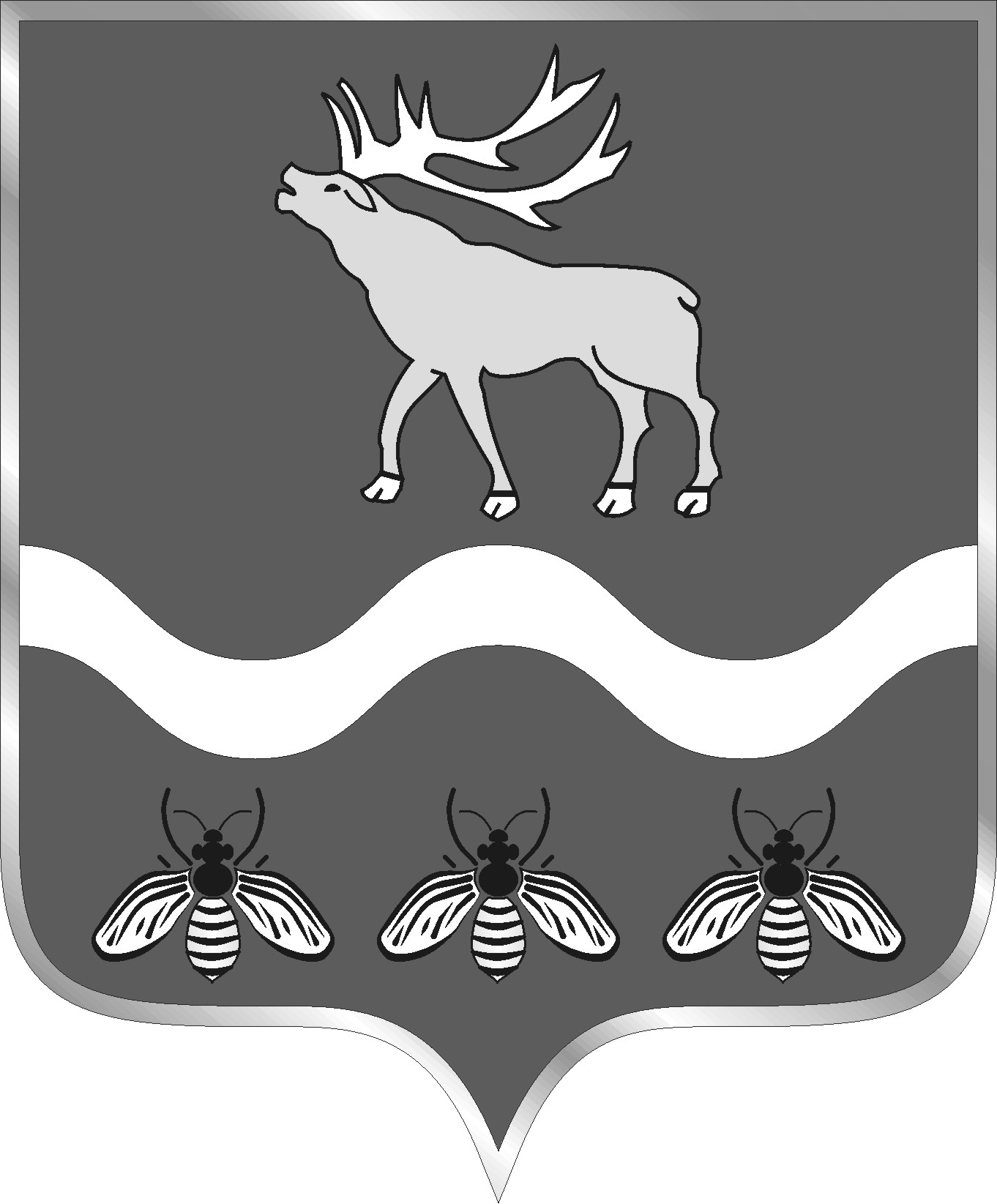 АДМИНИСТРАЦИЯНОВОСЫСОЕВСКОГО СЕЛЬСКОГО ПОСЕЛЕНИЯЯКОВЛЕВСКИЙ МУНИЦИПАЛЬНЫЙ РАЙОНПОСТАНОВЛЕНИЕ 24 июля  2018 года              с. Новосысоевка	                              № 58О выделении специальных мест на территории избирательныхучастков Новосысоевского сельского поселения для размещенияпечатных агитационных материалов зарегистрированными	 кандидатами по выборам, назначенным на 09 сентября 2018 года         С целью обеспечения равных условий для размещения агитационных печатных материалов зарегистрированными кандидатами по выборам Губернатора Приморского края, избирательными объединениями, выдвинувшими зарегистрированных кандидатов по выборам депутатов Думы Яковлевского муниципального района, назначенным на 09 сентября 2018 года, в соответствии с ч. 8 статьи 62 Избирательного кодекса Приморского края	,администрация Новосысоевского сельского поселения       ПОСТАНОВЛЯЕТ:Выделить на территории каждого избирательного участка по выборам Губернатора Приморского края и депутатов Думы Яковлевского муниципального района места для размещения агитационных печатных материалов зарегистрированными кандидатами по выборам Губернатора Приморского края, избирательными объединениями, выдвинувшими зарегистрированных кандидатов по выборам  депутатов Думы Яковлевского муниципального района, назначенным на 09 сентября 2018 года  (по избирательным участкам № 3519, № 3520,№ 3521,№ 3522,№ 3523,№ 3524, 3525, №3526):         -   информационная доска в районе Администрации поселения (ул. Кооперативная);         - информационная доска в районе ДОСА (ул. Пролетарская); - информационная доска в районе  ул. Нефтебаза (напротив ОАО Приморнефтепродукт);         - информационная доска в с. Старосысоевка (ул. Колхозная).Настоящее постановление подлежит опубликованию в печатном общественно-информационном издании «Новости поселения» и размещению на официальном сайте администрации Новосысоевского поселения.Контроль за исполнением настоящего постановления оставляю за собой.Глава Глава А.В. ЛУТЧЕНКО А.В. ЛУТЧЕНКО Новосысоевского сельского поселенияНовосысоевского сельского поселенияподписьподписьрасшифровка подписирасшифровка подписи